Оформляется на бланке организации (ИП)Заявка субъекта малого (среднего) предпринимательства для участия в круглом столе на тему: «Проблемы и перспективы участия субъектов малого и среднего предпринимательства в закупках»Интересующие Вас вопросы согласно темы круглого стола.________________________________________________________________________________________________________________________________________________________________________________________________________________________________________________________________________________________________________________________________________________________________________________________________________________________________________________________________________________________________________________________________________________________________________________________________________________________________________________________________________________________________________В соответствии с требованиями ст.9 Федерального закона от 27.07.2006 №152-ФЗ «О персональных данных», лица, указанные в настоящей заявке, обратившиеся за получением образовательных услуг, подтверждают, свое согласие на обработку персональных данных в целях участия в образовательных мероприятиях, проводимых Центром поддержки предпринимательства ивановской области. Персональные данные, в отношении которых дается согласие, включают фамилию, имя, отчество, адрес, данные о государственной регистрации в качестве юридического лица или индивидуального предпринимателя, идентификационный номер налогоплательщика, вид деятельности, контактный телефон, и другие персональные данные в объеме, содержащемся в представляемых документах, необходимых для получения выбранной услуги. Настоящее согласие предоставляется на осуществление любых действий в отношении персональных данных, включая (без ограничения) сбор, систематизацию, накопление, хранение, уточнение (обновление, изменение), использование, распространение (в том числе передачу), обезличивание, блокирование и уничтожение. Настоящее согласие действует в течение 5 (пяти) лет.__________________________________/_______________________________________________________________________________                                       (подпись)                                                                                                                                            (расшифровка подписи)Настоящим подтверждаю и гарантирую, что вся информация, указанная выше, является подлинной и достоверной.Руководитель организации/ИП(иное уполномоченное лицо)                                 ___________________________     _________________________________________                                                                  (подпись)                                                       (ФИО)М.П.                                 «___»___________ 20___г.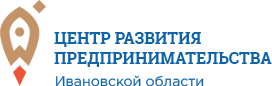    ЦЕНТР ПОДДЕЖКИ ПРЕДПРИНИМАТЕЛЬСТВА ИВАНОВСКОЙ ОБЛАСТИАдрес: пр. Шереметевский, д. 85г8 (4932) 44-59-64E-mail: 37investcpp@mail.ruКатегория заявителяИндивидуальный предпринимательЮридическое лицовыбрать необходимую категориюФИО, должность руководителя(полностью)ФИО, должность направляемого на получение услуги (полностью)Наименование организации/ИПВид экономической деятельностиИНН организации/ИПАдрес организации/ИПКонтактный телефонE-mailСогласие на получение информации по каналам связиСогласие на получение информации по каналам связиСогласие на получение информации по каналам связиСогласие на получение информации по каналам связиСогласие на получение информации по каналам связиЯ хочу получать информацию от Центра поддержки предпринимательства Ивановской области в виде email-сообщений на указанный выше адрес электронной почтыЯ не хочу получать информацию от  Центра поддержки предпринимательства Ивановской области в виде email - сообщений на указанный выше адрес электронной почтыЯ не хочу получать информацию от  Центра поддержки предпринимательства Ивановской области в виде email - сообщений на указанный выше адрес электронной почты